HRVATSKI JEZIKAnimirani film: Profesor Baltazar (Leteći Fabijan)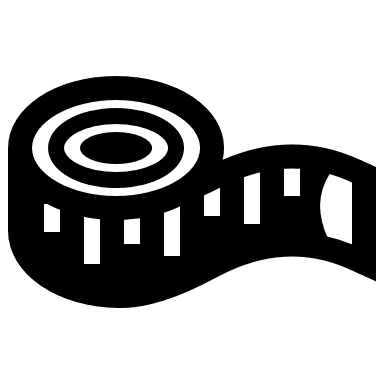 A sada slijedi malo opuštanja i zabave…. uz animirani film o profesoru Baltazaru.Prije dva tjedna gledali smo igrani film (glumci igraju, glume  ...)…..sada ćete pogledati crtani film….;  crtani film nastaje od niza kadrova (sličica- 24 u sekundi) s malim pomakom koji se brzo izmjenjuju pred našim očima stvarajući dojam pokretnih slika….svi znate profesora Baltazara koji ima rješenje za svaki problem i stvara bezbroj izuma….Ovaj film pogledajte najmanje dva puta. U prvom gledanju pažnju obratite na filmsku priču, likove i njihove osobine te mjesto i vrijeme radnje.https://www.youtube.com/watch?v=_HwIqs15cdIU drugom gledanju obratite pažnju na boje i zvukove.Nakon dva gledanja riješite zadatke u udžbeniku na stranicama183., 184. i 185.  Za kraj se poigrajte u ovoj igrici .https://wordwall.net/hr/resource/769168/lete%c4%87i-fabijan